ÁREA DE CUBOS Y PARALELEPÍPEDOSRecordemos algunos conceptos de geometría.Perímetro: es la suma de los lados de una figura geométrica. Es su contorno.Ejemplo: Observa la figura:        5 cm                                        8 cmÁrea: es la medida de la superficie de una figura; es decir, la medida de su región interior.En la misma figura anterior, la zona interior pintada corresponde al área.Cara: Corresponde a los polígonos que forman la superficie de una figura.Arista: Es el segmento que une dos caras de una figura.Vértice: Es el punto donde se unen dos o más aristas.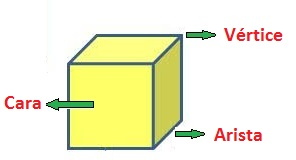 ¿Cómo calcular el área de un cubo o un paralelepípedo?Para calcular el área de un cubo o de un paralelepípedo puedes utilizar la red de construcción que lo representa. ¿Qué es una red de construcción?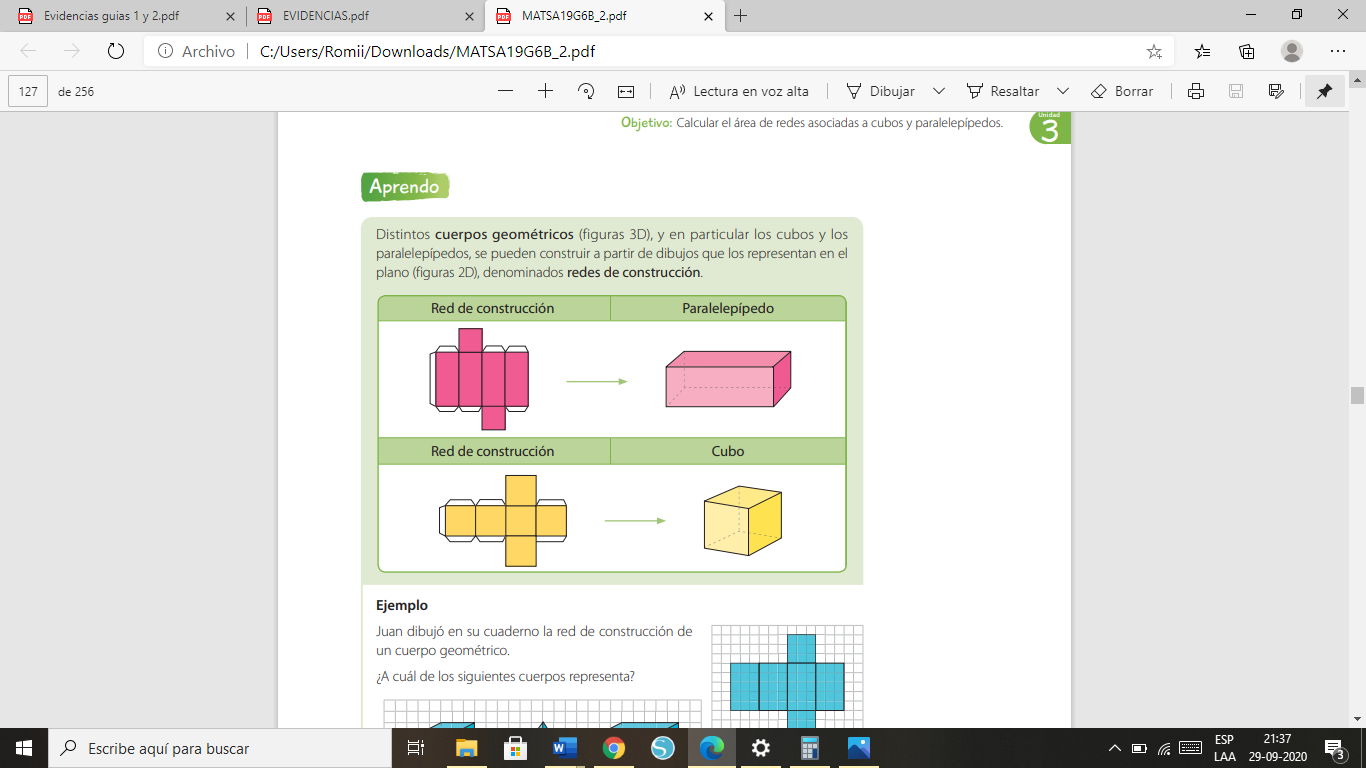 Entonces para calcular el área de un cubo o un paralelepípedo, calculas el área de cada una de las caras que la forman y luego sumas todas las áreas.Procedimiento:Antes de calcular el área total de un cubo, calcularemos el área de cuadrados y rectángulos. Observa la figura y sus medidas.Cuadrado:                         6 cm6 cm                                              6 cm                            6 cmActividad 1:Calcula el área de los siguientes cuadrados (recuerda que todos los lados de un cuadrado tienen igual medida). (3 puntos c/u)a.- 					b.- 				c.-  							    1 m    3 m									                                      12 cm     										       12 cm                          3 md.-                     8 cm			e.- 				f.-  Asígnale tú un valor a los 									     lados de este cuadrado y									     calcula su área.						     5 cmRectángulo:				      ALTURA                                                           7 cm                       BASE                     12 cmActividad 2:Calcula el área de los siguientes rectángulos. (3 puntos c/u)a.- 							b.- 4 cm											    2 m									     8 m                                  10 cmc.- 			   17 cm				d.-             4 cm						         2 cm										         9 cmActividad 3:Pega en cartulina las redes de las figuras del anexo 1 y anexo 2 de esta guía. (1 pto)Arma las redes en cartulina. (2 puntos)Ponle los nombres que correspondan a cada figura. (2 puntos)Mide sus aristas y calcula el área de una de sus caras. (3 puntos)Actividad 4:Una vez que hayas armado las redes anteriores, busca en tu casa objetos que tengan la misma forma, ponlos juntos y tómales una foto, envía la foto al whatsapp del curso para su evaluación. (6 puntos)Ejemplos: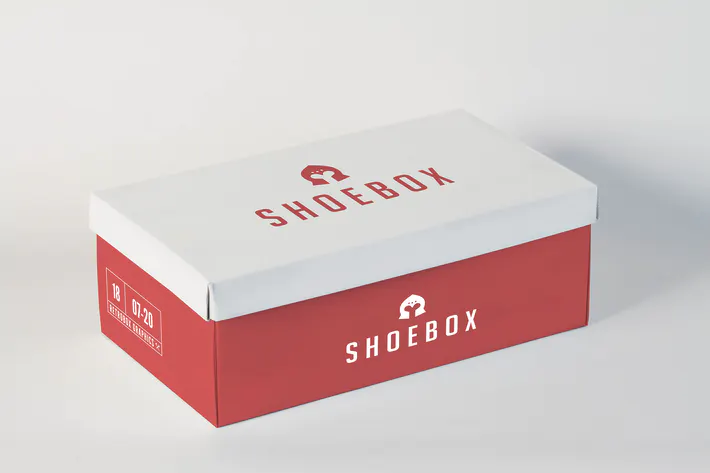 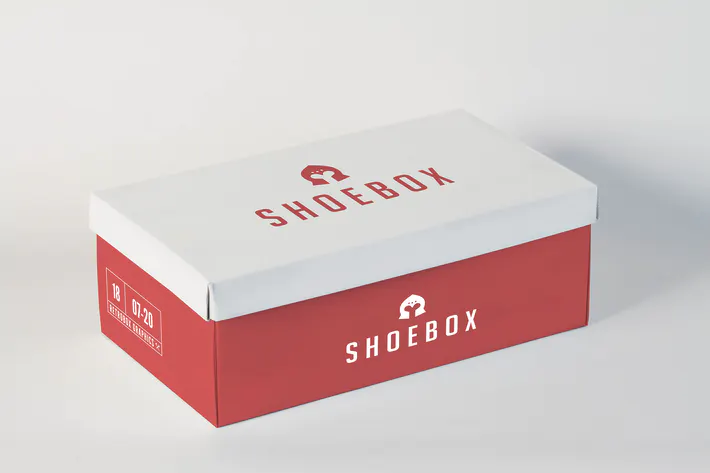 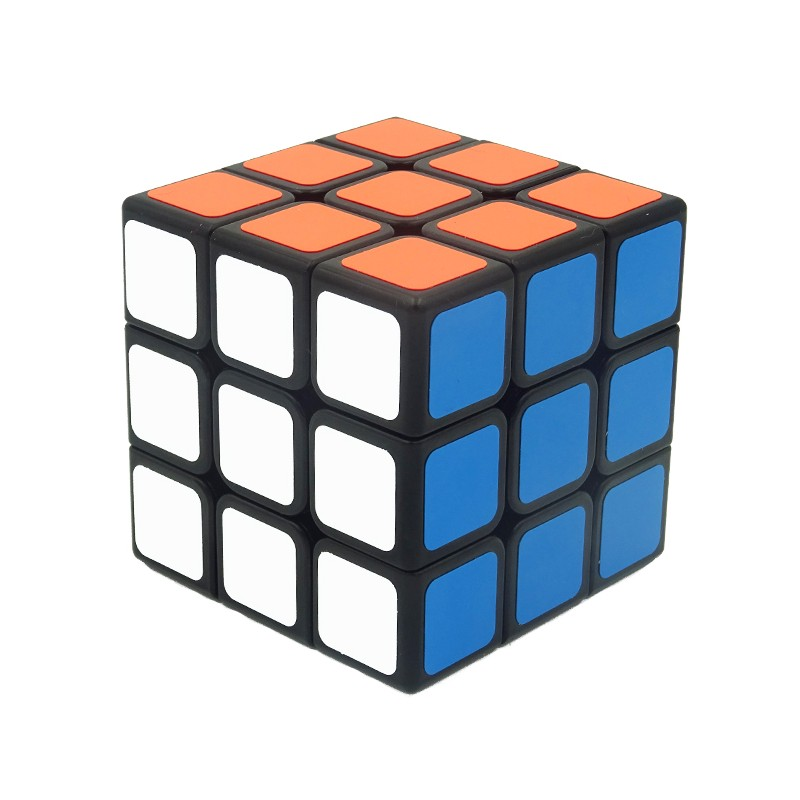 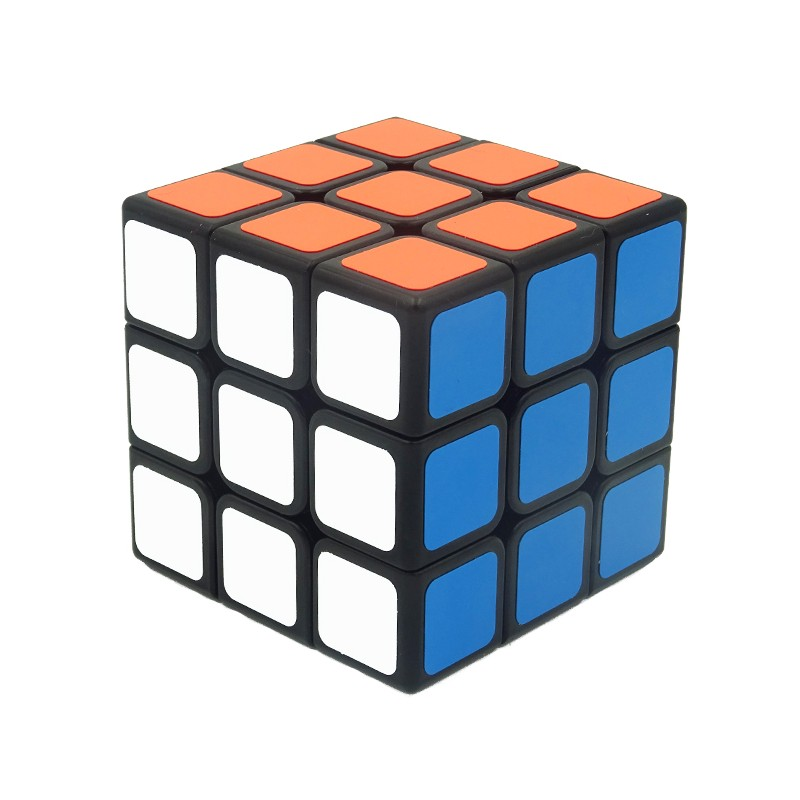 ANEXO 1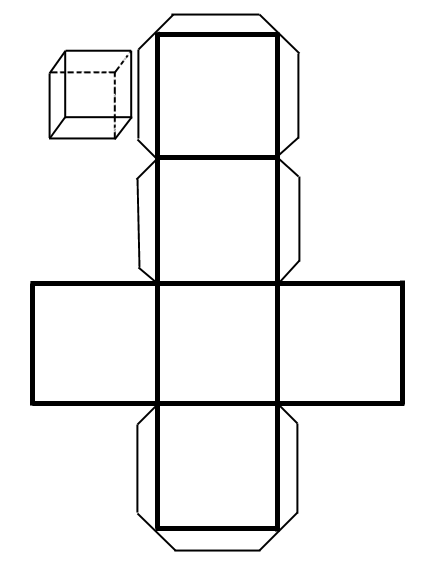 ANEXO 2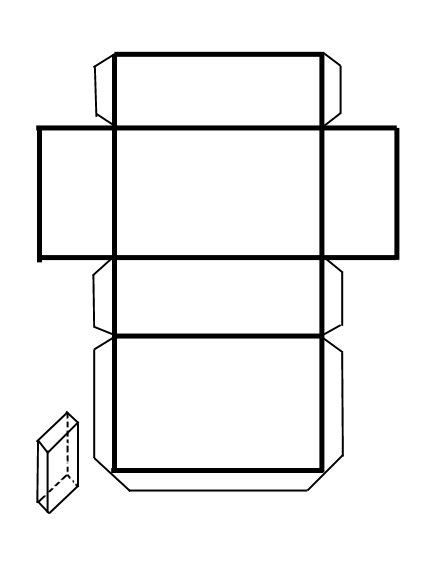 SEMANA N°: OctubreASIGNATURA: MatemáticaASIGNATURA: MatemáticaASIGNATURA: MatemáticaGUÍA DE APRENDIZAJE 4 SEGUNDO SEMESTREProfesor(a): Luis Pérez MadridGUÍA DE APRENDIZAJE 4 SEGUNDO SEMESTREProfesor(a): Luis Pérez MadridGUÍA DE APRENDIZAJE 4 SEGUNDO SEMESTREProfesor(a): Luis Pérez MadridGUÍA DE APRENDIZAJE 4 SEGUNDO SEMESTREProfesor(a): Luis Pérez MadridNombre Estudiante: Nombre Estudiante: Curso: 6° BásicoCurso: 6° BásicoUnidad: 3 Geometría y mediciónUnidad: 3 Geometría y mediciónUnidad: 3 Geometría y mediciónPuntaje: 44 pts.Objetivo de Aprendizaje: OA 13 Demostrar que comprenden el concepto de área de una superficie en cubos y paralelepípedos, calculando el área de sus redes (plantillas) asociadas.Objetivo de Aprendizaje: OA 13 Demostrar que comprenden el concepto de área de una superficie en cubos y paralelepípedos, calculando el área de sus redes (plantillas) asociadas.Objetivo de Aprendizaje: OA 13 Demostrar que comprenden el concepto de área de una superficie en cubos y paralelepípedos, calculando el área de sus redes (plantillas) asociadas.Objetivo de Aprendizaje: OA 13 Demostrar que comprenden el concepto de área de una superficie en cubos y paralelepípedos, calculando el área de sus redes (plantillas) asociadas.Recursos de aprendizaje a utilizar: Cuaderno, lápiz, regla. Texto del estudianteRecursos de aprendizaje a utilizar: Cuaderno, lápiz, regla. Texto del estudianteRecursos de aprendizaje a utilizar: Cuaderno, lápiz, regla. Texto del estudianteRecursos de aprendizaje a utilizar: Cuaderno, lápiz, regla. Texto del estudianteIndicadores de evaluación:   •	Demuestran que el área de redes asociadas a cubos y paralelepípedos corresponde al área de la superficie de estas figuras 3DIndicadores de evaluación:   •	Demuestran que el área de redes asociadas a cubos y paralelepípedos corresponde al área de la superficie de estas figuras 3DIndicadores de evaluación:   •	Demuestran que el área de redes asociadas a cubos y paralelepípedos corresponde al área de la superficie de estas figuras 3DIndicadores de evaluación:   •	Demuestran que el área de redes asociadas a cubos y paralelepípedos corresponde al área de la superficie de estas figuras 3D